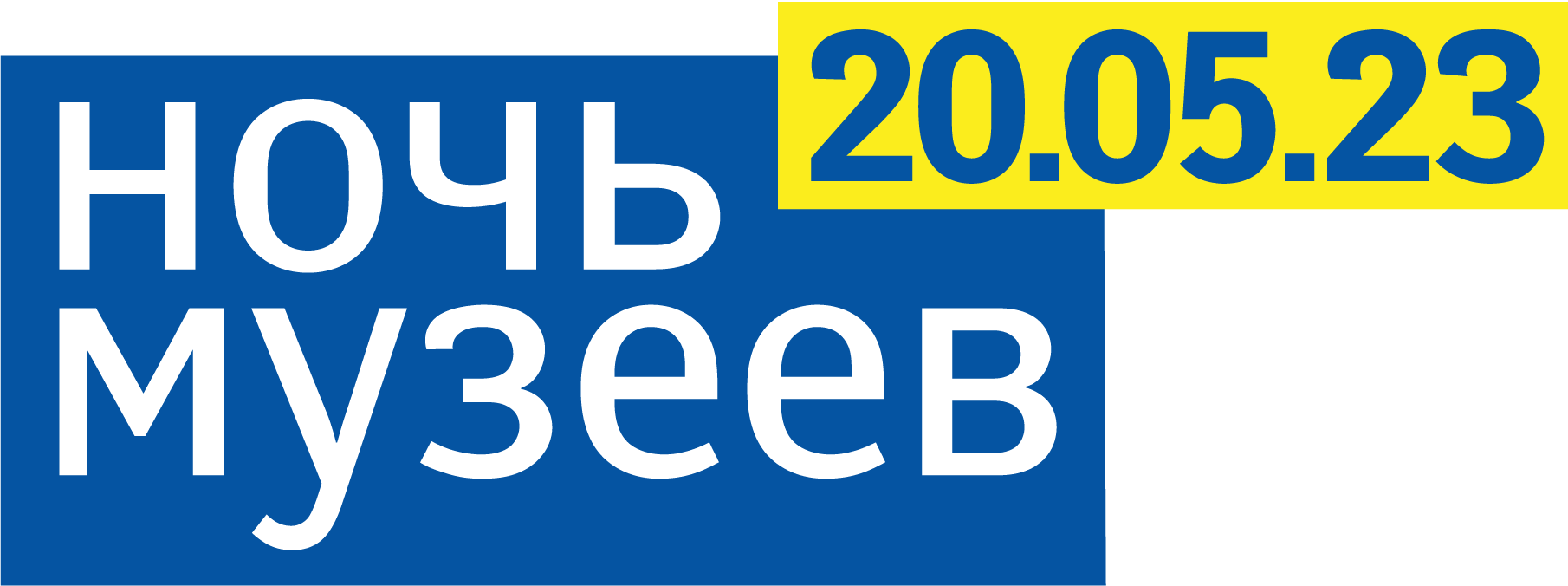 «Ночь музеев» пройдет в Санкт-Петербурге в ночь с 20 на 21 мая 2023 года. Более 120 музеев, галерей, библиотек, выставочных и концертных залов откроют свои двери для посетителей вечером и ночью.Тема «Ночи музеев» — «Опыт». 2023 год объявлен в России Годом педагога и наставника. Музеи расскажут о жизненном опыте отдельного человека, формирующем его как личность, и об опыте как эксперименте — важной составляющей практик ученого и художника, предложат посетителям порассуждать об историческом опыте и преемственности в искусстве, а также получить собственный новый опыт. В Музее Достоевского расскажут о жизненных выборах писателя, повлиявших на его романы, а в Музее политической истории России — о педагогическом опыте Владимира Маяковского. Музей петербургского авангарда призывает продолжить эксперименты футуристов, а Библиотека «Лиговская» — дадаистов. Центральный музей связи имени А. С. Попова посвятит программу опыту шифрования и дешифровки информации. В Музее железных дорог России создадут игровые пространства, где можно будет приобрести опыт железнодорожных профессий. А в Музее Академии художеств расскажут об опыте подготовки выставок и покажут закулисье экспозиционной работы. Краеведческий музей города Ломоносова представит экскурсию «Плачевный опыт» об ошибках и неудачах, связанных с историей Ораниенбаума. В Артиллерийском музее проведут экскурсии об экспериментах оружейников разных веков, а в Музее истории подводных сил России имени А. И. Маринеско можно будет узнать об инженерном опыте, приобретенном во время эксплуатации первых атомных подлодок. Несколько музеев посвятили программы отношениям знаменитых учеников и учителей: так, в Музее печати можно будет узнать о композиторах Антоне Рубинштейне и Петре Чайковском, а в Музее-квартире Исаака Бродского — о диалоге художника с Ильей Репиным.В «Ночи музеев» примут участие Музей антропологии и этнографии имени Петра Великого (Кунсткамера) РАН, Музей Анны Ахматовой в Фонтанном Доме, Военно-морской музей, Российский этнографический музей, Музей театрального и музыкального искусства и другие. ГМЗ «Царское село» откроет «Придворный экипаж», Русский музей — Строгановский дворец, ГМЗ «Петергоф» — Музей «Дворцовая телеграфная станция». Впервые в «Ночь музеев» будут принимать посетителей в залах Российской национальной библиотеки на площади Островского, Особняке Мясникова, Музее спорта, Музее Оранэлы, Музее «Анна Ахматова. Серебряный век», в Малом зале Филармонии имени Д. Д. Шостаковича. Всего к проекту в этом году присоединились 13 новых участников. Некоторые музеи выбрали формат работы в вечернее время и будут открыты с 18:00 до 23:00, другие ждут посетителей всю ночь, с 18:00 до 06:00. Все музеи будут работать по сеансам. Метро в «Ночь музеев» откроется и закроется по обычному графику. Мосты разведут по расписанию. С 23:00 между музеями-участниками в черте города будут курсировать специальные автобусы. Воспользоваться автобусом сможет бесплатно любой обладатель билета «Ночи музеев». Цена билета: в один музей — 250 рублей, в три музея — 450 рублей, в пять музеев — 550 рублей.Специальная программа будет организована также Государственным Эрмитажем, Мариинским дворцом, Музеем городской скульптуры в пространстве «Невский, 19» и партнером «Ночи музеев — Санкт-Петербург» Tele2. «В этом году все музеи снова будут работать по сеансам, — рассказывает куратор “Ночи музеев” Наталия Яблонская, — этот формат, продуманный нами как временная мера в условиях пандемии, неожиданно оказался востребованным и удобным и для музеев, и для существенной части посетителей. У музеев появилась возможность уделить внимание каждому гостю, свести к минимуму очереди и принять меры безопасности, которые сейчас являются необходимостью, продиктованной временем. Нам очень приятно, что за 16 лет существования проекта интерес петербуржцев к нему не угасает, и в этом году музеи, галереи, библиотеки снова будут встречать посетителей вечером и ночью». Программа «Ночи музеев» будет опубликована на сайте проекта 23 апреля. Продажа билетов начнется 26 апреля после 17:00: artnight.ruTele2 вновь выступила партнером ежегодной акции «Ночь музеев» в Санкт-Петербурге. C 26 апреля 2023 года клиенты оператора смогут обменять неизрасходованные минуты в своих тарифных пакетах на билеты в музеи города. Дополнительно в день акции абоненты Tele2 могут получить кофе в подарок, бонусы на аренду зарядных устройств для своих гаджетов и эксклюзивные экскурсии вне основной программы «Ночи музеев». Подробная информация на сайте spbmuseum.tele2.ru _______________________________________________________«Ночь музеев» в Петербурге проходит по инициативе Комитета по культуре Санкт-Петербурга, при поддержке Комитета по транспорту, Комитета по развитию транспортной инфраструктуры Санкт-Петербурга, Комитета по вопросам законности, правопорядка и безопасности, Комитета по развитию туризма Санкт-Петербурга, СПБ ГБУ «Ленсвет», Главного управления Министерства внутренних дел по Санкт-Петербургу и Ленинградской области, Управления ГИБДД ГУ МВД России по Санкт-Петербургу и Ленинградской области.Общеевропейская «Ночь музеев» проводится ежегодно в ночь с субботы на воскресенье в выходные, ближайшие к Международному дню музеев (18 мая). Партнер проекта — Tele2. Генеральные информационные партнеры: телеканал 78, Петербургский дневник, Эльдорадио. Постоянные информационные партнеры: Куда Go, Санкт-Петербургские ведомости, Peterburg2, Visit Peterburg, Metro.Комментарии и интервью: Екатерина Карпова, +7 921 304 91 92Аккредитация: artnight.press@gmail.comПрограмма и билеты: artnight.ru